Publicado en Barcelona el 04/05/2018 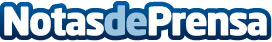 Sophia, la primera robot humanoide, visita España para participar en la 5th International HR ConferenceEs la primera vez que a nivel global participa en un evento de RRHH y lo hace en nuestro país.Será entrevistada por Sylvia Taudien y nos explica cómo será el futuro del trabajo y la convivencia en el mundo laboral entre robots y humanos (Inteligencia artificial e inteligencia humana). La Conferencia organizada por Advantage Consultores se celebrará el próximo 5 de octubre en el Auditorio de Telefónica en Barcelona
Datos de contacto:Natalia VirgiliNota de prensa publicada en: https://www.notasdeprensa.es/sophia-la-primera-robot-humanoide-visita Categorias: Inteligencia Artificial y Robótica Cataluña Eventos Otras ciencias http://www.notasdeprensa.es